Много правил есть на      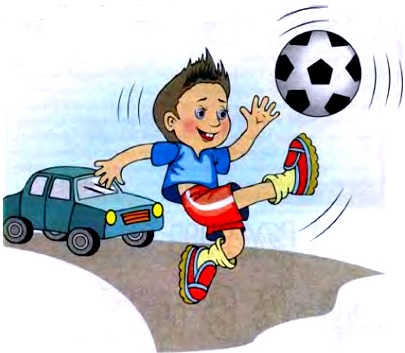 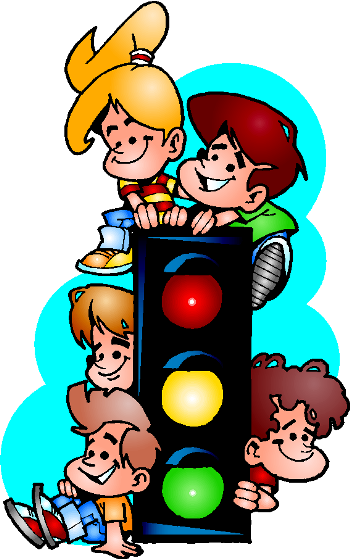                            свете:Все  –  и  взрослые,  и                              детиНа дороге не играют,Мяч   футбольный  не                        гоняют!Здесь   мигают  свето-                         форы,И  шумят   весь  день                       моторы,Красный свет – мы не идем!Свет зеленый подождем!Дорогу можно переходить только в положенных местах и только на зеленый сигнал светофора.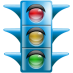 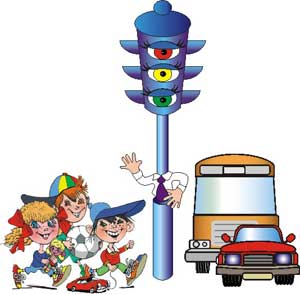 Нельзя играть на проезжей части, рядом с ней.Пешеходные полоскиЕсть на каждом перекрестке,И они на перекресткеНарисованы не зря,Пешеход по ним шагает,Пешеходу помогаетПолосатая лошадка – Зебра, проще говоря.Ты сигнал зеленый жди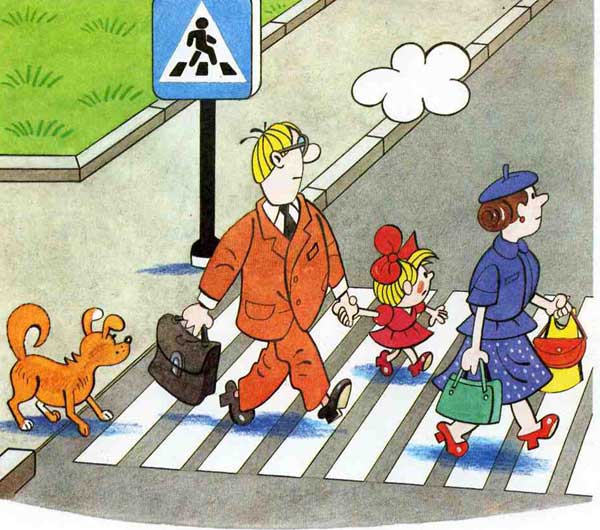 И не вздумай хмуриться,На зеленый свет идиПрямо через улицу!Погляди сперва налево,А потом уже иди,А, дойдя до середины,Ты направо погляди.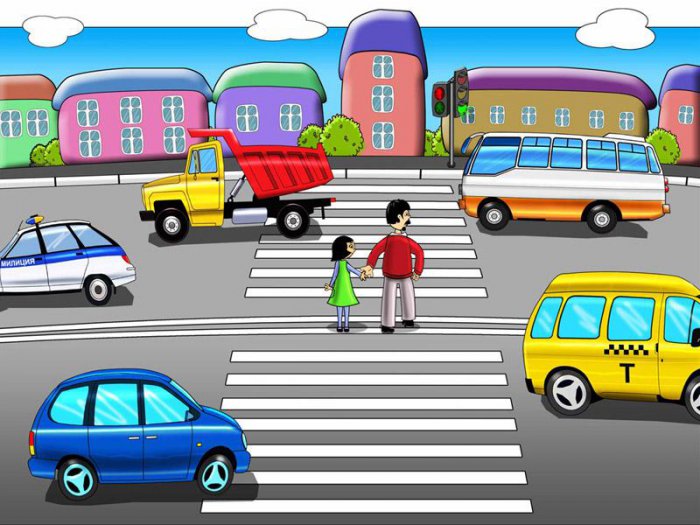 При переходе дороги с двумя полосами движения сначала посмотри налево. Если нет машин – иди до середины дороги. Затем посмотри направо и если нет встречных машин переходи дорогу.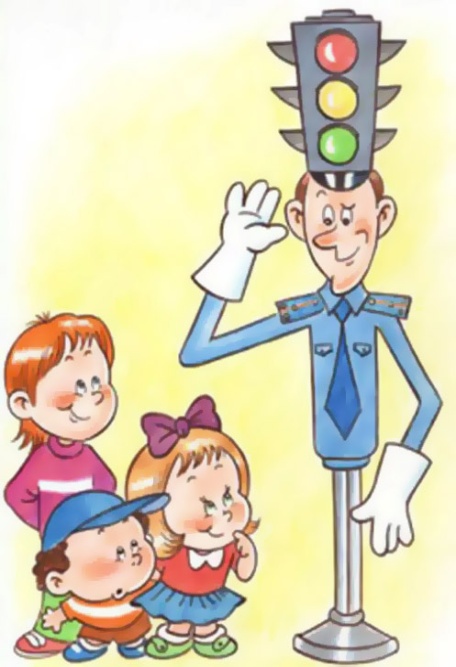 Вот автобус подъезжает,Двери тихо открывает.Пассажиры, заходите!За поездку заплатите!По салону мы проходим,Здесь не прыгаем, не сорим,Не кричим и не играем,Старшим место уступаем.В общественном транспорте нельзя бегать и шуметь.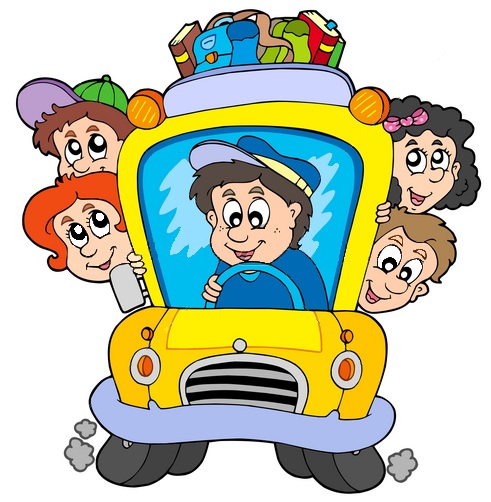 Нельзя заходить в транспорт с мороженым.Уступай место людям пожилого возраста.Из трамвая выходи,И направо глядя,Этот транспорт обходиСпереди – не сзади.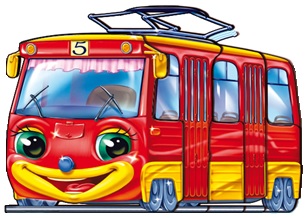 А троллейбус и автобус – Это вовсе не трамвай!Это выучить не сложно –Обходи их осторожно,Только сзади! Не зевай! 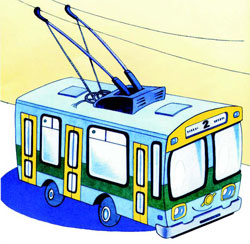 МКУ г.Бузулука«Центр по ГО, ПБ и ЧС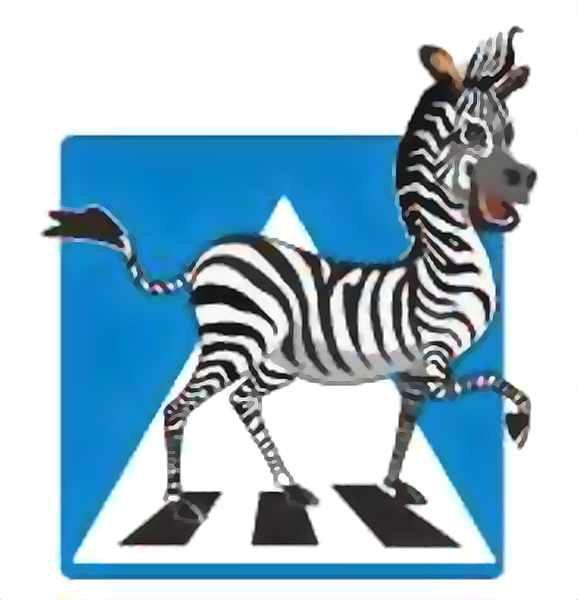 Бузулук